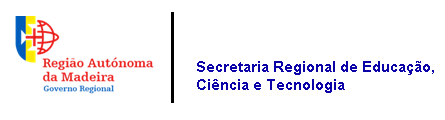 Escola Básica e Secundária Dona Lucinda AndradeN.º do código do Estabelecimento de Ensino 3110 – 201N.º de telefone 291840070 e-mail: ebsdlandrade@edu.madeira.gov.pt Projeto docenteDecreto Regulamentar Regional n.º 13/2018/M, de 15 de novembroData: O Docente: Estabelecimento de educação ou ensino / serviço técnicoESCOLA BÁSICA E SECUNDÁRIA D.ª LUCINDA ANDRADE – SÃO VICENTEPeríodo em avaliaçãoPeríodo em avaliaçãoCódigo do estabelecimentoDe: a     3110-201AvaliadoN. º de identificação fiscalVínculoGrupo de recrutamentoO projeto docente tem por finalidade envolver o avaliado na concretização das metas e objetivos da escola ou serviço e consiste num documento composto por um máximo de duas páginas, anualmente elaborado em função do serviço distribuído.Este documento deverá ter em consideração os objetivos e metas fixados no projeto educativo do estabelecimento de educação, de ensino ou de instituição de educação especial ou o contributo para os objetivos e metas das atividades educativas fixadas no plano de atividades do serviço técnico da Direção Regional de Educação.O projeto docente, nos termos do n. 4 do artigo 17. Do Decreto Regulamentar Regional n.º 13/2018/M, de 15 de novembro, tem caráter obrigatório.A apreciação do projeto docente pelo avaliador é comunicada por escrito ao avaliado.A contagem do número de páginas só se inicia a partir da página seguinte.Entrada nos serviços administrativosData de entrega:  	Rubrica:Data de entrega ao avaliador: 	Rubrica:Projeto docente1.DIMENSÕES DA AVALIAÇÃO: 1.1. CIENTÍFICA E PEDAGÓGICA:OBJETIVO ESTRATÉGICO DO PROJETO EDUCATIVO DE ESCOLA:1.2.PARTICIPAÇÃO NAS ATIVIDADESOBJETIVO ESTRATÉGICO DO PROJETO EDUCATIVO DE ESCOLA:1.3. FORMAÇÃO CONTÍNUA E DESENVOLVIMENTO PROFISSIONALOBJETIVO ESTRATÉGICO DO PROJETO EDUCATIVO DE ESCOLA: OBJETIVOS PROPOSTOS PELO AVALIADO (NO MÍNIMO 1)